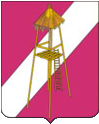 КРАСНОДАРСКИЙ КРАЙКОРЕНОВСКИЙ РАЙОНСОВЕТ СЕРГИЕВСКОГО СЕЛЬСКОГО ПОСЕЛЕНИЯКОРЕНОВСКОГО РАЙОНА   ПРОЕКТ  РЕШЕНИЯ ________2024 года                                                                                   № ______                                                                                                ст. СергиевскаяО внесении изменений в решение Совета Сергиевского сельского поселения Кореновского района от 19 декабря 2023 года №200 «О бюджете Сергиевского сельского поселения Кореновского района на 2024год и плановый период 2025-2026годы»Совет Сергиевского сельского поселения Кореновского района решил:1.Внести в решение сессии Совета Сергиевского сельского поселения Кореновского района от 19 декабря 2023 года № 200 «О бюджете Сергиевского сельского поселения Кореновского района на 2024 и плановый период 2025-2026 годы» (с изменениями от 20.03.2024 года №219) следующие изменения:    	1.1.В пункте 1:               в подпункте 1 слова «в сумме 16405,4 тыс. рублей» заменить словами «21262,7 тыс. рублей»;               в подпункте 2 слова «в сумме 16870,2 тыс. рублей» заменить словами «21915,2 тыс. рублей»;     	подпункт 6 пункта 1 изложить в новой редакции: «дефицит (профицит) местного бюджета в сумме 652,5 тыс.рублей и направить на покрытие дефицита расходов бюджета в сумме 652,5 тыс.рублей, за счет свободного остатка на 01.01.2024года.            1.2. Приложение № 1 «Объем поступлений доходов бюджета Сергиевского сельского поселения Кореновского района на 2024 год» с целью увеличения общей суммы доходов бюджета на 4857,3 тыс.рублей, изложить в новой редакции ( приложение № 1);           1.3. Приложение № 3«Объем межбюджетных трансфертов, получаемых из других бюджетов в 2024 году» с целью увеличения общей суммы доходов бюджета на 4857,3 тыс.рублей, изложить в новой редакции (приложение № 2);           1.4. Приложение № 5 «Распределение расходов местного бюджета  по разделам и подразделам классификации расходов бюджетов на 2024 год» с целью увеличения общего объема расходов на 5045,0 тыс.рублей, изложить в новой редакции ( приложение № 3);          1.5. Приложение № 9 «Распределение бюджетных ассигнованийпо целевым статьям (муниципальным программам и непрограммным направлениям деятельности), группам видов расходов классификации расходов бюджета на 2024 год» с целью увеличения общего объема расходов на 5045,0 тыс.рублей, изложить в новой редакции ( приложение №4);            1.6. Приложение № 11«Ведомственная структура расходов бюджета Сергиевского сельского поселения Кореновского района на 2024 год.», с целью увеличения общего объема расходов на 5045,0 тыс.рублей, изложить в новой редакции ( приложение №5)            1.7. Приложением № 23 «Источники внутреннего финансирования дефицита бюджета поселения на 2024 год», с целью уточнения источников внутреннего финансирования дефицита бюджета за счет изменения остатков средств на счетах по учету средств бюджета на 652,5 тыс.рублей, изложить в новой редакции (приложение №7).     	2. Опубликовать данное решение в средствах массовой информации.     	3. Настоящее решение вступает в силу со дня его опубликования.ГлаваСергиевского сельского поселенияКореновского районаА.П. Мозговой Проект Приложение № 1к решению Совета Сергиевского сельского поселенияКореновского района_________ 2024 г.№____Приложение № 1УтвержденрешениемСовета Сергиевского сельского поселенияКореновского районаот 19 декабря 2023 г.№200Объем поступлений доходов бюджета Сергиевского сельского поселения Кореновского района на 2024 годНачальникфинансового отдела администрацииСергиевского сельского поселенияКореновского района                                                                              И.Г. ГацкоПроект Приложение № 2к решению Совета Сергиевского сельского поселенияКореновского района_________ 2024 г.№____ПРИЛОЖЕНИЕ № 3УТВЕРЖДЕНрешением СоветаСергиевского сельского поселенияКореновского районаОт 19 декабря  2023 года    №200Начальник финансового отделаадминистрации Сергиевского сельского поселения                                           И.Г.Гацко                               Проект  Приложение № 3к решению Совета Сергиевского сельского поселенияКореновского района_________ 2024 г.№____ПРИЛОЖЕНИЕ № 5УТВЕРЖДЕНрешением СоветаСергиевского сельского поселенияКореновского районаОт 19 декабря  2023 года    №200Распределение                                                                                                                     расходов местного бюджетапо разделам и подразделам классификациирасходов бюджетов на 2024год(тыс. рублей)Начальник финансового отдела Сергиевского сельского поселения                                                  И.Г.ГацкоПроект Приложение № 4к решению Совета Сергиевского сельского поселенияКореновского района_________ 2024 г.№___ПРИЛОЖЕНИЕ №9УТВЕРЖДЕНрешением СоветаСергиевского сельского поселенияКореновского районаОт 19 декабря  2023 года    №200Распределение бюджетных ассигнованийпо целевым статьям (муниципальным программам и непрограммным направлениям деятельности), группам видов расходов классификации расходов бюджета на 2024 годНачальник финансового отделаадминистрации Сергиевскогосельского поселения Кореновского района Проект  Приложение № 5к решению Совета Сергиевского сельского поселенияКореновского района_________ 2024 г.№_____ ПРИЛОЖЕНИЕ №11УТВЕРЖДЕНрешением СоветаСергиевского сельского поселенияКореновского районаОт 19 декабря  2023 года    №200   ВЕДОМСТВЕННАЯструктура расходов бюджета Сергиевского сельского поселенияКореновского района на 2024год.                                                                                 (тыс. рублей)Начальник финансового отделаадминистрации Сергиевского сельского поселения                                           И.Г.Гацко.                            Проект  приложение № 6к решению Совета Сергиевского сельского поселенияКореновского района_________ 2024 г.№_____ ПРИЛОЖЕНИЕ №23УТВЕРЖДЕНрешением СоветаСергиевского сельского поселенияКореновского районаОт 19 декабря  2023 года    №200Источники внутреннего финансирования дефицитабюджета поселения на 2024 год(тыс. рублей)Начальник финансовогоотдела администрацииСергиевского сельского поселения                                          И.Г.Гацко                                                                         КодНаименование групп, подгрупп, статей, подстатей, элементов, программ (подпрограмм), кодов экономической классификации доходовДоходы, тыс. руб.1 00 00000 00 0000 000Налоговые и неналоговые доходы13020,21 01 02000 01 0000 110Налог на доходы физических лиц4000,01 03 02000 01 0000 110Акцизы по подакцизным товарам (продукции), производимым на территории Российской Федерации3435,21 05 03010 01 0000 110Единый сельскохозяйственный налог860,01 06 01030 10 0000 110Налог на имущество физических лиц, взимаемый по ставкам, применяемым к объектам налогообложения, расположенным в границах сельских поселений1500,01 06 06000 00 0000 110Земельный налог3020,01 06 06033 10 0000 1101 06 06043 10 0000 110Земельный налог с организаций, обладающих земельным участком, расположенным в границах сельских поселенийЗемельный налог с физических лиц,  обладающих земельным участком, расположенным в границах сельских поселений1520,01500,01 08 04020 01 0000 110Государственная пошлина на совершение нотариальных действий должностными лицами органов местного самоуправления, уполномоченными в соответствии с законодательными актами РФ на совершение нотариальных действий5,01 11 05025 10 0000 120Доходы получаемые в виде арендной платы, а также средства от продажи права на заключение договоров аренды за земли, находящиеся в собственности сельских поселений (за исключением земельных участков муниципальных бюджетных и автономных учреждений)01 11 05035 10 0000 120Доходы от сдачи в аренду имущества, находящегося в оперативном управлении органов управления сельских поселений и созданных ими учреждений (за исключением имущества муниципальных автономных учреждений)200,0 1 16 02020 02 0000 140 Административные штрафы, установленные законами субъектов Российской Федерации об административных правонарушениях, за нарушение муниципальных правовых актов02 00 00000 00 0000 000БЕЗВОЗМЕЗДНЫЕ ПОСТУПЛЕНИЯ8242,52 02 00000 00 0000 000Безвозмездные поступления от других бюджетов бюджетной системы Российской Федерации8242,52 02 15001 10 0000 150Дотации бюджетам сельских поселений на выравнивание бюджетной обеспеченности из бюджета субъекта Российской Федерации2926,12 02 15002 10 0000 150Дотации бюджетам сельских поселений на поддержку мер по обеспечению сбалансированности бюджетов4857,32 02 16001 10 0000 150Дотации бюджетам сельских поселений на выравнивание бюджетной обеспеченности из бюджетов муниципальных районов100,62 02 19999 10 0000 150Прочие дотации бюджетам сельских поселений02 02 29999 00 0000 150Прочие субсидии02 02 29999 10 0000 150Прочие субсидии бюджетам сельских поселений02 02 25555 10 0000 150Субсидия бюджетам сельских поселений на реализацию программ формирования современной городской среды.02 02 49999 00 0000 150Прочие межбюджетные трансферты, передаваемые бюджетам02 02 49999 10 0000 150Прочие межбюджетные трансферты, передаваемые бюджетам сельских поселений02 02 30000 00 0000 150Субвенции бюджетам бюджетной системы Российской Федерации358,52 02 30024 10 0000 150Субвенции бюджетам сельских поселений на выполнение передаваемых полномочий субъектов Российской Федерации3,82 02 35118 10 0000 150Субвенции бюджетам сельских поселений на осуществление первичного воинского учета органами местного самоуправления поселений, муниципальных и городских округов.354,72 07 05030 10 0000 150Прочие безвозмездные поступления в бюджеты сельских поселений02 18 60010 10 0000 150Доходы бюджетов сельских поселений от возврата остатков субсидий, субвенций и иных межбюджетных трансфертов имеющих целевое назначение, прошлых лет из бюджетов муниципальных районов02 19 60010 10 0000 150Возврат остатков субсидий, субвенций и иных межбюджетных трансфертов, имеющих целевое назначение, прошлых лет из бюджетов сельских поселенийВсего доходов21262,7Объем межбюджетных трансфертов, получаемых из других бюджетовв 2024 годуОбъем межбюджетных трансфертов, получаемых из других бюджетовв 2024 годуОбъем межбюджетных трансфертов, получаемых из других бюджетовв 2024 годуКодНаименование  доходасумма, тыс. руб.2 02 00000 00 0000 000Безвозмездные поступления от других бюджетов бюджетной системы Российской Федерации8242,52 02 15000 00 0000 150Дотации бюджетам субъектов Российской Федерации и муниципальных образований2926,12 02 15001 00 0000 150Дотации на выравнивание бюджетной обеспеченности2926,12 02 15001 10 0000 150Дотации бюджетам сельских поселений на выравнивание бюджетной обеспеченности из бюджетов субъектов Российской Федерации2926,12 02 16001 10 0000 150Дотации бюджетам сельских поселений на выравнивание бюджетной обеспеченности из бюджетов муниципальных районов100,62 02 15002 10 0000 1502 02 29999 10 0000 150Дотации бюджетам сельских поселений на поддержку мер по обеспечению сбалансированности бюджетовПрочие субсидии бюджетам сельских поселений4857,30 2 02 30000 00 0000 150Субвенции бюджетам бюджетной системы Российской Федерации358,52 02 30024 10 0000 1502 02 35118 10 0000 150Субвенции бюджетам сельских поселений на выполнение передаваемых полномочий субъектов Российской ФедерацииСубвенции бюджетам сельских поселений на осуществление первичного воинского учета органами местного самоуправления поселений, муниципальных и городских округов.3,8 354,7№ п/пНаименованиеРЗ ПРСуммаВсего расходов21915,2в том числе:1.Общегосударственные вопросы017148,1Функционирование высшего должностного лица субъекта Российской Федерации и муниципального образования0102952,7Функционирование Правительства Российской Федерации, высших исполнительных органов государственной  власти субъектов Российской Федерации, местных администраций.01045180,1Обеспечение деятельности финансовых, налоговых и таможенных органов и органов финансового (финансово-бюджетного) надзора010671,4Обеспечение проведения выборов и референдумов0107405,3Резервные фонды011110,0Другие общегосударственные вопросы0113528,62.Национальная оборона02354,7Мобилизационная и вневойсковая подготовка0203354,73.Национальная безопасность и правоохранительная деятельность03343,8Защита населения и территории от чрезвычайных ситуаций природного и техногенного характера, пожарная безопасность0310315,1Другие вопросы в области национальной безопасности и правоохранительной деятельности031428,74.Национальная экономика043687,1Дорожное хозяйство (дорожные фонды)04093455,2Связь и информатика0410216,9Другие вопросы в области национальной экономики 041215,05.Жилищно-коммунальное хозяйство051350,5Коммунальное хозяйство0502368,1Благоустройство0503982,46.Образование0710,0Молодежная  политика 070710,07.Культура, кинематография 088057,3Культура08018057,38.Социальная политика10688,7Пенсионное обеспечение1001688,79.Физическая культура и спорт11275,0Массовый  спорт1102275,0№ п\пНаименованиеЦСРВРСуммаВсего21915,21.Муниципальная программа «Обеспечение работы территориального общественного самоуправления на территории Сергиевского сельского поселения Кореновского района на 2024-2026 годы»01 100 0000045,0 Социальное обеспечение и иные выплаты населению01 100 0000030045,02.Муниципальная программа программа «Информатизация Сергиевского сельского поселения Кореновского района на 2024-2026 годы»03 100 00000216,9Закупка товаров, работ и услуг для обеспечения государственных (муниципальных) нужд03 100 00000200216,93.Муниципальная программа  «Поддержка малого и среднего предпринимательства в Сергиевском сельском поселении Кореновского района на 2024-2026 годы»04 100 000005,0Закупка товаров, работ и услуг для обеспечения государственных (муниципальных) нужд04 100 000002005,04.Муниципальная программа «Противодействие коррупции в Сергиевском сельском поселении Кореновского района на 2024-2026 годы»05 100 000005,0Закупка товаров, работ и услуг для обеспечения государственных (муниципальных) нужд05 100 000002005,05.Муниципальная программа «Безопасность дорожного движения на территории Сергиевского сельского поселения Кореновского района на 2024-2026 годы»02 100 0000020,0Закупка товаров, работ и услуг для обеспечения государственных (муниципальных) нужд02 100 0000020020,06.Муниципальная программа «Охрана окружающей среды в Сергиевском сельском поселении Кореновского района на 2024-2026 годы»06 100 00000200,0Закупка товаров, работ и услуг для обеспечения государственных (муниципальных) нужд06 100 00000 200200,07.Муниципальная программа «Организация водоснабжения населения  Сергиевского сельского поселения Кореновского района на 2024-2026 годы»07 100 00000100,0Закупка товаров, работ и услуг для обеспечения государственных (муниципальных) нужд07 100 00000200100,08.Муниципальная  программа «Развитие сферы культуры  Сергиевского сельского поселения Кореновского района на 2024-2026 годы»  08 100 00000200,0Предоставление субсидий бюджетным, автономным учреждениям и иным некоммерческим организациям08 100 00000600200,09.Муниципальная  программа Ведомственной целевой программы «Благоустройство территории Сергиевского сельского поселения Кореновского района на 2024-2026 годы»  09 100 00000100,0Закупка товаров, работ и услуг для обеспечения государственных (муниципальных) нужд09 100 00000200100,010.Муниципальная  программа «Реализация инициативных проектов Сергиевского сельского поселения Кореновского района на 2024-2026 годы»  10 100 6295050,0Закупка товаров, работ и услуг для обеспечения государственных (муниципальных) нужд10 100 6295020050,0Итого по программам941,910.Глава муниципального образования51 200 00010952,7Расходы на выплату персоналу в целях обеспечения выполнения функций государственными (муниципальными) органами, казенными учреждениями, органами управления государственными внебюджетными фондами51 200 00010100952,711.Обеспечение функционирования администрации Сергиевского сельского поселения Кореновского района52 200 000105113,4Расходы на выплату персоналу в целях обеспечения выполнения функций государственными (муниципальными) органами, казенными учреждениями, органами управления государственными внебюджетными фондами52 200 000101004314,1Закупка товаров, работ и услуг в сфере информационно-коммуникационных  технологий52 200 00010200759,3Иные бюджетные ассигнования52 200 0001080040,012.Внутренний муниципальный финансовый контроль МО Кореновский район.53 200 0003062,9Межбюджетные трансферты53 200  0003050062,913.Осуществление отдельных государственных полномочий по созданию и организации деятельности административных комиссий52 200 601903,8Закупка товаров, работ и услуг для обеспечения государственных (муниципальных) нужд52 200 601902003,814.Обеспечение деятельности контрольно-счетной палаты муниципального образования Кореновский район57 200 0001071,4Межбюджетные трансферты57 200 0001050071,415.Обеспечение выборов главы администрации Сергиевского сельского поселения85 100 00190405,3Иные бюджетные ассигнования85 100 00190800405,316.Расходы резервного фонда администрации Сергиевского сельского поселения Кореновского района52 300 0010010,0Иные бюджетные ассигнования52 300 0010080010,017.Мероприятия по информационному обслуживанию деятельности Совета Сергиевского сельского поселения Кореновского района52 400 00220100,0Закупка товаров, работ и услуг для обеспечения государственных (муниципальных) нужд52 400 00220200100,018.Выполнение других обязательств государства (местных администраций)52 400 00300327,5Закупка товаров, работ и услуг для обеспечения государственных (муниципальных) нужд52 400 00300200250,1Иные бюджетные ассигнования52 400 0030080077,419.Обеспечение деятельности уполномоченного органа на определение поставщиков (подрядчиков, исполнителей) для отдельных муниципальных заказчиков, действующих от имени сельских поселений Кореновского района 57 300 0000051,1Межбюджетные трансферты57 300 0010050051,120.Осуществление первичного воинского учета на территориях, где отсутствуют военные комиссариаты55 500 51180354,7Расходы на выплату персоналу в целях обеспечения выполнения функций государственными (муниципальными) органами, казенными учреждениями, органами управления государственными внебюджетными фондами55 500 51180100354,721.Предупреждение и ликвидация последствий чрезвычайных ситуаций и стихийных бедствий53 90000 180315,1Закупка товаров, работ и услуг для обеспечения государственных (муниципальных) нужд53 90000 180200315,122.Мероприятия по созданию условий для деятельности добровольных формирований населения по охране общественного порядка54 200 002005,0Закупка товаров, работ и услуг для обеспечения государственных (муниципальных) нужд54 200 002002005,023.Мероприятия по безопасности населения54 220 0040023,7Закупка товаров, работ и услуг для обеспечения государственных (муниципальных) нужд54 220 0040020023,724.Капитальный ремонт и ремонт автомобильных дорог общего пользования местного значения54 900 000003435,2Закупка товаров, работ и услуг для обеспечения государственных (муниципальных) нужд54 900 000002003435,225.Мероприятия по землеустройству и землепользованию54 300 0030010,0Закупка товаров, работ и услуг для обеспечения государственных (муниципальных) нужд54 300 0030020010,026.Передаваемые полномочия администрации муниципального образования Кореновский район по организации теплоснабжения в границах Сергиевского сельского поселения Кореновского района.58 200 0020063,3Межбюджетные трансферты58 200 0020050063,327.Предоставление субсидии  из бюджета Сергиевского сельского поселения Кореновского района в целях предупреждения банкротства и восстановления платежеспособности муниципального унитарного предприятия Сергиевского сельского поселения Кореновского района59 200 06200204,8Иные бюджетные ассигнования59 200 06200800204,828.Уличное освещение56 100 00010300,0Закупка товаров, работ и услуг для обеспечения государственных (муниципальных) нужд56 100 00010200300,029.Озеленение56 300 0003054,0Закупка товаров, работ и услуг для обеспечения государственных (муниципальных) нужд56 300 0003020054,030.Прочие мероприятия по благоустройству городских округов и поселений56 500 00050278,4Закупка товаров, работ и услуг для обеспечения государственных (муниципальных) нужд56 500 00050200278,431.Проведение мероприятий для детей и молодежи57 400 0010010,0Закупка товаров, работ и услуг для обеспечения государственных (муниципальных) нужд57 400 0010020010,032.Учреждения культуры и мероприятия в сфере культуры и кинематографии81 200 000205357,3Предоставление субсидий бюджетным, автономным учреждениям и иным некоммерческим организациям81 200 000206005357,333.Библиотеки82 200 000202500,0Предоставление субсидий бюджетным, автономным учреждениям и иным некоммерческим организациям82 200 000206002500,034.Мероприятия в области физической культуры и спорта61 200 00020275,0Расходы на выплату персоналу в целях обеспечения выполнения функций государственными (муниципальными) органами, казенными учреждениями, органами управления государственными внебюджетными фондами61 200 0002010030,0Закупка товаров, работ и услуг для обеспечения государственных (муниципальных) нужд61 200 00020200245,035.Пенсия за выслугу лет лицам, замещавшим муниципальные должности и должности муниципальной службы в администрации Сергиевского сельского поселения Кореновского района 66 100 00060  688,7Социальное обеспечение и иные выплаты населению66 100 00060  300688,7№ п/пНаименованиеРЗПРЦСРВРСумма на годВСЕГО21915,21В том числеАдминистрация Сергиевского сельского поселения, Кореновского района99221915,2Общегосударственные вопросы992017148,1Функционирование высшего должностного лица субъекта Российской Федерации и муниципального образования9920102952,7Обеспечение деятельности высшего органа исполнительной власти муниципального образования992010251 000 00000952,7Высшее должностное лицо субъекта Российской Федерации (глава муниципального  образования)992010251 200 00010952,7Расходы на выплату персоналу в целях обеспечения выполнения функций государственными (муниципальными) органами, казенными учреждениями, органами управления государственными внебюджетными фондами992010251 200 00010100952,7Функционирование Правительства Российской Федерации, высших исполнительных органов государственной  власти субъектов Российской Федерации, местных администраций.99201045180,1Обеспечение деятельности  администрации Сергиевского сельского поселения Кореновского района 992010452 000 000005117,2Обеспечение функционирования администрации Сергиевского сельского поселения Кореновского района поселения992010452 200 000105113,4Расходы на выплату персоналу в целях обеспечения выполнения функций государственными (муниципальными) органами, казенными учреждениями, органами управления государственными внебюджетными фондами992010452 200 000101004314,1Закупка товаров, работ и услуг для обеспечения государственных (муниципальных) нужд992010452 200 00010200759,3Иные бюджетные ассигнования992010452 200 0001080040,0Административные комиссии 992010452 200 600003,8Создание и организация деятельности административных комиссий992010452 200 601903,8Закупка товаров, работ и услуг для обеспечения государственных (муниципальных) нужд992010452 200 601902003,8Внутренний муниципальный финансовый контроль МО Кореновский район992 010453 200 0003062,9Межбюджетные трансферты992010453 200 0003050062,9Обеспечение деятельности финансовых, налоговых и таможенных органов и органов финансового (финансово-бюджетного) надзора992010657 000 0000071,4Контрольно-ревизионное управление992010657 200 0001071,4Межбюджетные трансферты992010657 200 0001050071,4Проведение выборов и референдумов9920107405,3Обеспечение выборов депутатов Сергиевского сельского поселения992010785 100 00190405,3Иные бюджетные ассигнования992010785 100 00190800405,3Резервный фонд992011110,0Финансовое обеспечение непредвиденных расходов992011152 300 0000010,0Резервный фонд администрации поселения992011152 300 0010010,0Иные бюджетные ассигнования992011152 300 0010080010,0Другие общегосударственные      вопросы9920113528,6Реализация государственных функций, связанных с общегосударственным управлением992011352 400  00000427,5Мероприятия по информационному обслуживанию деятельности Совета Сергиевского сельского поселения Кореновского района992011352 400 00220100,0Закупка товаров, работ и услуг для обеспечения государственных (муниципальных) нужд992011352 400 00220200100,0Выполнение других обязательств государства (местных администраций)992011352 400 00300327,5Закупка товаров, работ и услуг для обеспечения государственных (муниципальных) нужд992011352 400 00300200250,1Иные бюджетные ассигнования992011352 400 0030080077,4Муниципальная программа «Обеспечение работы территориального общественного самоуправления на территории Сергиевского сельского поселения Кореновского района на 2024-2026 годы»992011301 100 0000045,0Социальное обеспечение и иные выплаты населению992011301 100 0000030045,0Муниципальная программа «Противодействие коррупции в Сергиевском сельском поселении Кореновского района на 2024-2026годы»992011305 100 000005,0Закупка товаров, работ и услуг для обеспечения государственных (муниципальных) нужд992011305 100 000002005,0Обеспечение деятельности уполномоченного органа на определение поставщиков (подрядчиков, исполнителей) для отдельных муниципальных заказчиков, действующих от имени сельских поселений Кореновского района992011357 300 0010051,1Межбюджетные трансферты992011357 300 00100 50051,1Национальная оборона99202354,7Мобилизационная и вневойсковая подготовка9920203354,7Руководство и управление в сфере установленных функций992020355 000 51180354,7Осуществление первичного воинского учета на территориях, где отсутствуют военные комиссариаты992020355 500 51180354,7Расходы на выплату персоналу в целях обеспечения выполнения функций государственными (муниципальными) органами, казенными учреждениями, органами управления государственными внебюджетными фондами992020355 500 51180100354,7Национальная безопасность и правоохранительная деятельность99203343,8Защита населения и территории от чрезвычайных ситуаций природного и техногенного характера ,пожарная безопасность.9920310315,1Мероприятия по предупреждению и ликвидации последствий чрезвычайных ситуаций и стихийных бедствий, пожарной безопасности.992031053 900 00000315,1Предупреждение и ликвидация последствий чрезвычайных ситуаций и стихийных бедствий, пожарной безопасности.992031053 900 00180315,1Закупка товаров, работ и услуг для обеспечения государственных (муниципальных) нужд992031053 900 00180 200315,1Другие вопросы в области национальной безопасности и правоохранительной деятельности992031428,7Мероприятия по созданию условий для деятельности добровольных формирований населения по охране общественного порядка992031454 200 002005,0Закупка товаров, работ и услуг для обеспечения государственных (муниципальных) нужд992031454 200 002002005,0Мероприятия по безопасности населения992031454 220 0040023,7Закупка товаров, работ и услуг для обеспечения государственных (муниципальных) нужд992031454 220 0040020023,7Национальная экономика992043687,1Дорожное  хозяйство (дорожные фонды)99204093455,2Капитальный ремонт и ремонт автомобильных дорог общего пользования местного значения992040954 900 00000 3435,2Закупка товаров, работ и услуг для обеспечения государственных (муниципальных) нужд992040954 900 000002003435,2Муниципальная программа «Безопасность дорожного движения на территории Сергиевского сельского поселения Кореновского района на 2024-2026годы»992040902 100 0000020,0Закупка товаров, работ и услуг для обеспечения государственных (муниципальных) нужд992040902 100 0000020020,0Связь и информатика9920410216,9Муниципальная программа «Информатизация Сергиевского сельского поселения Кореновского района на 2024-2026 годы»992041003 100 00000216,9Закупка товаров, работ и услуг для обеспечения государственных (муниципальных) нужд992041003 100 00000200216,9Другие вопросы в области национальной экономики992041215,0Муниципальная  программа  «Поддержка малого и среднего предпринимательства в Сергиевском сельском поселении Кореновского района на 2024-2026годы»992041204 100 000005,0Закупка товаров, работ и услуг для обеспечения государственных (муниципальных) нужд992041204 100 000002005,0Мероприятия по землеустройству и землепользованию992041254 300 0030010,0Закупка товаров, работ и услуг для обеспечения государственных (муниципальных) нужд992041254 300 0030020010,0Жилищно-коммунальное хозяйство99205001350,5Коммунальное хозяйство9920502368,1Муниципальная программа «Организация водоснабжения населения  Сергиевского сельского поселения Кореновского района на 2024-2026годы»992050207 100 00000100,0Закупка товаров, работ и услуг для обеспечения государственных (муниципальных) нужд992050207 100 00000200100,0Передаваемые полномочия администрации муниципального образования Кореновский район по организации теплоснабжения в границах Сергиевского сельского поселения Кореновского района.992050258 200 0020063,3Межбюджетные трансферты992050258 200 0020050063,3Предоставление субсидии  из бюджета Сергиевского сельского поселения Кореновского района в целях предупреждения банкротства и восстановления платежеспособности муниципального унитарного предприятия Сергиевского сельского поселения Кореновского района992050259 200 06200204,8Иные бюджетные ассигнования992050259 200 06200800204,8Благоустройство9920503982,4Уличное освещение992050356 100 00010300,0Закупка товаров, работ и услуг для обеспечения государственных (муниципальных) нужд992050356 100 00010200300,0Озеленение992050356 300 0003054,0Закупка товаров, работ и услуг для обеспечения государственных (муниципальных) нужд992050356 300 0003020054,0Муниципальная программа программа «Охрана окружающей среды в Сергиевском сельском поселении Кореновского района на 2024-2026 годы»992050306 100 00000200,0Закупка товаров, работ и услуг для обеспечения государственных (муниципальных) нужд992050306 100 00000200200,0Прочие мероприятия по благоустройству городских округов и поселений992050356 500 00050278,4Закупка товаров, работ и услуг для обеспечения государственных (муниципальных) нужд992050356 500 00050200278,4Муниципальная программа «Благоустройство территории Сергиевского сельского поселения Кореновского района на 2024-2026 годы»  992050309 100 00000100,0Закупка товаров, работ и услуг для обеспечения государственных (муниципальных) нужд992050309 100 00000200100,0Муниципальная программа «Реализация инициативных проектов Сергиевского сельского поселения Кореновского района на 2024-2026 годы»  992050310 100 6295050,0Благоустройство кладбища в х.Нижнем по ул.409 Дивизии»992050310 100 6295050,0Закупка товаров, работ и услуг для обеспечения государственных (муниципальных) нужд992050310 100 6295020050,0Образование9920710,0Молодежная политика 992070710,0Проведение мероприятий для детей и молодежи992070757 400 0010010,0Закупка товаров, работ и услуг для обеспечения государственных (муниципальных) нужд992070757 400 0010020010,0Культура, кинематография 992088057,3Культура99208018057,3Учреждения культуры и мероприятия в сфере культуры и кинематографии992080181 000 000005357,3Обеспечение деятельности подведомственных учреждений992080181 200 000205357,3Предоставление субсидий бюджетным, автономным учреждениям и иным некоммерческим организациям992080181 200 000206005357,3Библиотеки992080182 000 000002500,0Обеспечение деятельности подведомственных учреждений992080182 200 000002500,0Предоставление субсидий бюджетным, автономным учреждениям и иным некоммерческим организациям992080182 200 000206002500,0Муниципальная  программа «Развитие сферы культуры  Сергиевского сельского поселения Кореновского района на 2024-2026 годы»  992080109 100 00000200,0Предоставление субсидий бюджетным, автономным учреждениям и иным некоммерческим организациям992080109 100 00000600200,0Социальная политика9921000688,7Пенсионное обеспечение9921001688,7Пенсия за выслугу лет лицам, замещавшим муниципальные должности и должности муниципальной службы в администрации Сергиевского сельского поселения Кореновского района на 2024-2026 год.992100166 100 00060688,7Социальное обеспечение и иные выплаты населению992100166 100 00060300688,7Физическая культура и спорт99211275,0Массовый спорт9921102275,0Мероприятия в области физической культуры и спорта992110261 200 00020275,0Расходы на выплату персоналу в целях обеспечения выполнения функций государственными (муниципальными) органами, казенными учреждениями, органами управления государственными внебюджетными фондами992110261 200 0002010030,0Закупка товаров, работ и услуг для обеспечения государственных (муниципальных) нужд992110261 200 00020200245,0Код Бюджетной классификации                              Наименование сумма00001000000000000000Источники внутреннего финансирования дефицита бюджета, всего              652,500001050000000000000Изменение остатков средствна счетах по учету средств бюджета              652,500001050000000000500Увеличение остатков средств        
бюджетов                           -21262,700001050200000000500Увеличение прочих остатков средств бюджетов                           -21262,700001050201000000510Увеличение прочих остатков денежных средств бюджетов                   -21262,799201050201100000510Увеличение прочих остатков денежных средств бюджетов сельских поселения          -21262,700001050000000000600Уменьшение остатков средств        
бюджетов                           21915,200001050200000000600Уменьшение прочих остатков средств бюджетов                           21915,200001050201000000610Уменьшение прочих остатков денежных  средств бюджетов                   21915,299201050201100000610Уменьшение прочих остатков денежных средств бюджетов сельских поселения          21915,2